吉安鄉公所水災危險潛勢地區保全計畫（107年度）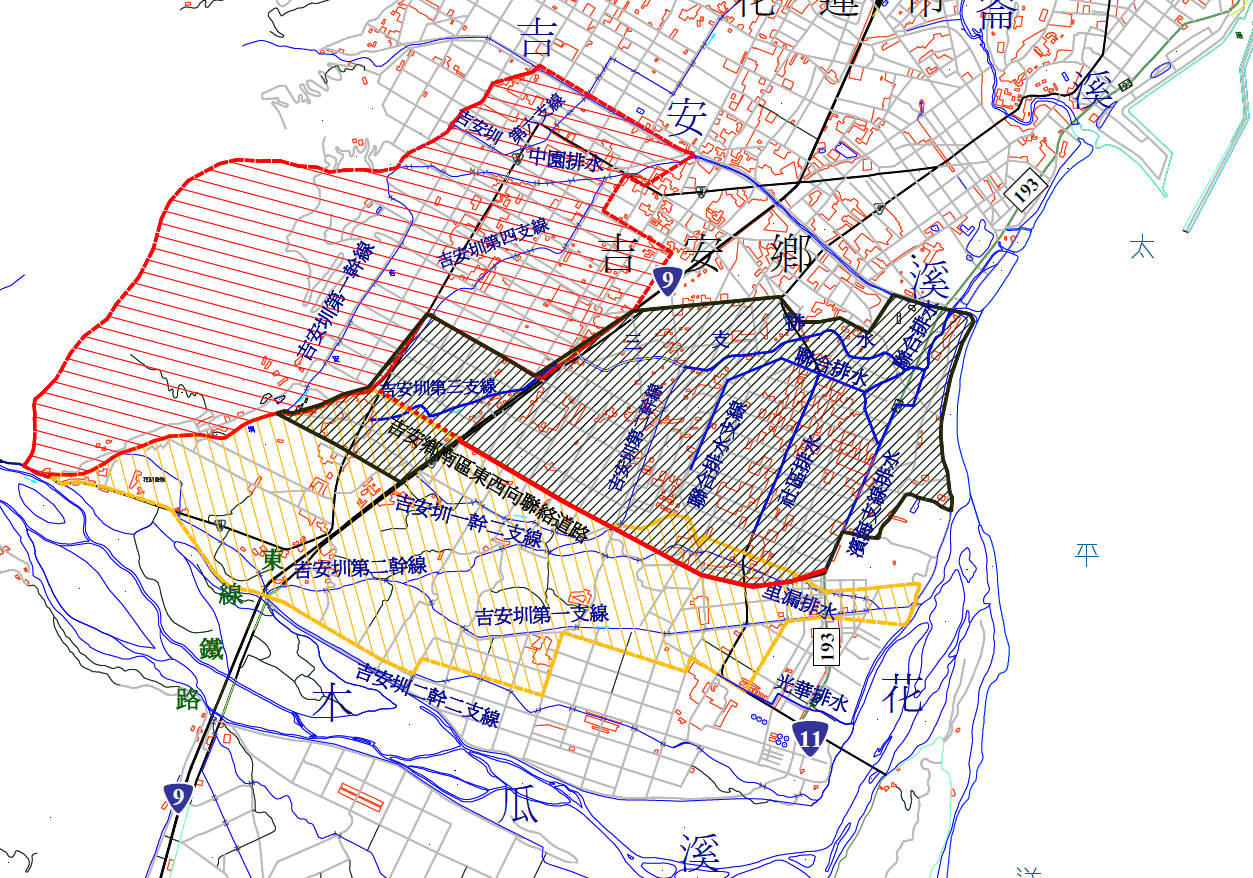 吉安鄉公所中華民國107年3月目錄第一章、目的	第二章、水災危險潛勢地區劃定	第三章、水災危險潛勢地區應變暨疏散撤離措施	第四章、附則	圖目錄圖3-1、花蓮縣(市)災害通報流程圖	圖3-2、防汛器材運用流程圖	圖3-3、移動式抽水機運用流程圖	圖3-4、疏散撤離流程圖	圖3-5、疏散撤離資訊傳遞流程圖	圖4-1、水災疏散避難圖相關資訊配置圖	圖4-2、指示牌製作樣式範例	表目錄表2-1、○○縣(市)水災危險潛勢地區保全計畫表	表3-1、○○縣(市)移動式抽水機預佈表	附錄附錄1、○○縣(市)淹水潛勢圖	附錄2、○○縣(市)易淹水及近3年重大淹水地區表	附錄3、高積（淹）水潛勢區防汛熱點位置表……………………….………附錄4、○○縣(市)防汛器材資源表	附錄5、各類申請與報表附錄5-1、災害通報單	附錄5-2、災情查報處置表	附錄5-3、災情管制表	附錄5-4、水利署移動式抽水機支援申請表	附錄6、各類聯絡表附錄6-1、○○縣(市)災情人員與防汛搶險隊員編組表	附錄6-2、河川局移動式抽水機聯絡表	附錄6-3、水災緊急通報資料表	附錄6-4、抽水站位置及管理聯絡人表	附錄7、全縣各鄉鎮市水災疏散避難圖	附錄8、○○縣(市)轄內水災避難據點位置表	附錄9、○○鄉(鎮、市、區)「水災危險潛勢地區保全計畫」參考範本格式	附錄10、水災災害疏散撤離權責分工表	附錄11、水災應變參考水位站位置及警戒水位表	附錄12、各類作業要點附錄12-1、經濟部移動式抽水機運用及維護管理作業要點	附錄12-2、經濟部淹水災害通報作業要點	附錄12-3、各級政府災時對疏散撤離之作業分工事項表	第一章、目的依據中華民國103年1月29日總統華總一義字第 10300013721號令制定公布「流域綜合治理特別條例」第11條第1項規定，各該地方目的事業主管為防範氣候變遷導致之災害，應訂定防災應變計畫。各直轄市、縣(市)政府依「災害防救法」第20條第1項規定，原已訂有地區災害防救業務計畫，包括減災、整備、應變及復建等防救災等各階段計畫重點工作。為進行水患防治工作，除加速推動流域整體治理外，並加強推動流域綜合治理計畫之避洪減災非工程措施，落實全民自主防災行動，持續推動及輔導水患自主防災社區、健全水情及災情資訊網絡，以及擴增移動式抽水機能量，提升防救災能量，並掌握吉安鄉轄管區域易受水害及水災危險潛勢地區，就其保全對象及警戒範圍擬訂各項應變暨疏散撤離措施，俾於颱風豪雨應變期間及時啟動相關應變及疏散撤離作業，以有效減少災損及保障保全對象生命財產安全。第二章、水災危險潛勢地區之劃定依據花蓮縣一日暴雨500毫米淹水潛勢圖，繪製轄區淹水深度50公分(含)以上淹水潛勢圖(附錄1)，同時參考近3年轄區重大淹水地區調查表(附錄2)等資料，就轄區淹水嚴重地區、村落人口聚集處、重要保護標的或歷(近)年颱風豪雨有實際執行水災疏散撤離之區域等原則，據以劃定水災危險潛勢地區。依據劃定之水災危險潛勢地區，並就該地區內之保全對象及其相對應之避難處所及疏散撤離緊急通報人(村里長)等資料，製作成「水災危險潛勢地區保全計畫表」(表2-1)，俾快速應用於疏散撤離作業。表2-1、花蓮縣吉安鄉水災危險潛勢地區保全計畫表【備註：僅供防救災應用，並注意個人資料保護】第三章、水災危險潛勢地區應變暨疏散撤離措施一、災情通報流程依內政部「執行災情查報通報複式佈建措施」及經濟部「經濟部淹水災情通報作業要點」，擬訂災情通報流程圖(圖3-1)，以進行災情蒐集、通報、查證與追踪災情處置(附錄4-1、4-2、4-3)。另於汛期前完成災情巡察、通報、查證人員及防汛搶險隊編組(附錄5-1）。圖3-1、花蓮縣災情通報流程圖二、防汛器材運用流程(一)、掌握防汛器材資訊掌握轄區花蓮縣各局處及吉安鄉公所、第九河川局及相關單位之防汛器材資源，製作花蓮縣防汛器材資源表(附錄3)，俾利有效調度或申請支援；並依防汛器材運用流程圖(圖3-2)或視水情現況辦理防汛器材整備及防汛搶險事宜。(二)、防汛器材運用流程：圖3-2、防汛器材運用流程圖三、移動式抽水機運用流程(一)、移動式抽水機預佈及調度依「水災危險潛勢地區保全計畫表」所列水災危險潛勢地區，將花蓮縣政府與吉安鄉公所實際控管運用之大、中、小型移動式抽水機進行預佈(表3-1)及依實際水情作彈性調度，並擬定移動式抽水機運用流程圖(圖3-3)，俾於災時有效執行抽排除淹(積)水。掌握臨近第九河川局實際控管運用之大型移動式抽水機資訊，以製作河川局移動式抽水機聯絡表(附錄5-2)，有支援需求時並依移動式抽水機運用流程圖申請支援(附錄4-4)。(二)、移動式抽水機運用作業流程圖3-3、移動式抽水機運用流程圖(三)、移動式抽水機能量檢討花蓮縣評估目前自有及水利署調用至縣市之大型移動式抽水機，經檢討是足以因應近年縣市淹水災區救災抽排水之所需，並具防災應變機動及擬定完整維護保養計畫。四、疏散撤離作業流程(一)、疏散撤離作業流程依水災危險潛勢地區保全計畫表之水災危險潛勢地區、保全戶(人)數及疏散避難場所條件，繪製全縣各鄉(鎮、市)水災危險潛勢地區疏散避難圖(附錄6)，並依經濟部函頒之「水災危險潛勢地區疏散撤離標準作業程序」擬訂疏散撤離作業流程(圖3-4)及資訊傳遞流程(圖3-5)，俾於水災時有效執行疏散撤離危險地區民眾，減少傷亡。(二)、保全對象及疏散撤離定義保全對象係單指水災危險潛勢地區內居民，特別是需支援護送之弱勢族群(如長期病患、獨居老人、行動不便、身心障礙等)或居住地下室者均應確實掌握，必要時應優先協助疏散撤離。疏散撤離係指居民自住處平面疏散撤離至指定安全避難所、親友家，或垂直疏散至自家或同樓層2樓以上之安全處所。圖3-5、水災疏散撤離資訊傳遞流程圖(三)、疏散撤離權責分工本府災害應變中心下達疏散撤離指示後，由警察局、消防局、衛生局、民政課、社會課等相關課室依權責分工(附錄9)協助鄉(鎮、市、區)災害應變中心辦理疏散撤離相關工作，儘速完成水災危險地區內民眾之撒離與後續工作。五、落實全民自主防災行動，持續推動水患自主防災社區本府為落實全民自主防災行動，持續編列經費辦理既有水患自主防災社區防災教育訓練及演練，協助社區持續維運並於汛期間發揮自主防災功能，進而達到「先自助後公助」之目標。本府為結合及增進民力運用，後續擬新成立水患自主防災社區，輔導社區推動自主防災相關工作。六、健全水情及災情資訊網絡本府建置水情災情監測與監控設施，強化水災應變功能及健全洪水與淹水預警系統(水位雨量站、水位站及CCTV站)功能，掌握水情災情最新資訊，並提供縣(市)內防救災單位、社區及民眾作為防救災之用。表3-1、移動式抽水機預佈表【備註：僅供防救災應用，並注意個人資料保護】第四章、附則一、教育宣導本府及鄉(鎮、市、區)公所適時印製相關宣導資料及圖說，利用各種機會藉由防災教育宣導，教導民眾認識災害、建立正確風險及防災觀念，以提升全民防災意識及緊急應變能力。二、疏散避難圖看板及疏散路線指示牌製作本府及鄉(鎮、市、區)推動將水災疏散避難圖製作成大型看板(如圖4-1，範例為附錄十)設置於村里內明顯處，另於村落人口聚集處或重要保護標的等沿疏散撤離路線設置指示牌(如圖4-2)，以達平時宣導、災時引導功能。三、演練與計畫更新備查本府及鄉(鎮、市、區)公所針對本計畫平時加以演練(每年汛期前至少1次)，並於災時落實執行。本府每年定期或不定期(重大水災後)更新水災危險潛勢地區保全計畫內容，以維持資料之正確性及有效性，並於每年汛期前提報經濟部備查。四、督導鄉(鎮、市、區)公所擬訂計畫或更新及提報備查本府每年督導鄉(鎮、市、區)公所擬訂或更新該轄「水災危險潛勢地區保全計畫」，計畫內容以簡明及實用為原則，並應隨時維持計畫資料之正確性及有效性，同時於每年汛期前提報本府備查，俾使鄉(鎮、市、區)公所落實水災疏散撤離之命令下達及通報應撤離之村里民眾等相關作業。鄉(鎮、市、區)「水災危險潛勢地區保全計畫」參考範本格式，如附錄8。附錄附錄1、花蓮縣淹水潛勢圖(可自http://140.116.77.34/DPRC/index.html 下載或自行委由協力機構製作之圖資)附錄2、吉安鄉易淹水及近3年重大淹水地區表請增列近3年年颱風豪雨淹水，範例如下：附錄3、高積（淹）水潛勢區防汛熱點位置表：請增列歷年統計轄區內高積（淹）水潛勢區防汛熱點，範例如下：致災原因：1.地勢低窪(地層下陷區、易淹水地區)。2.強度不足(排水斷面不足、未施設排水渠道或雨水下水道、未施設抽水站）。3.施工中案件。4.其他附錄4、○○縣市防汛器材資源表附錄5-1、災害通報單附錄5-2、災情查報處置表附錄5-3、災情管制表災情管制表(範例)附錄5-4、水利署移動式抽水機支援申請表申請機關：                                                           受理機關：經濟部填報人（職稱/姓名/電話/傳真）：                                       水利署抽水機調度小組電話：02-37073113核定人：                   申請時間：                                傳真：02-37073044、02-37073054註：一、粗黑框內由審核機關填寫。二、同一支援鄉鎮請填寫一列。三、粗黑框右側由各支援單位填寫。       第    頁/共    頁備註：依作業須知規定，申請單位應負擔支援單位支援所需各項費用及運轉油料及人員餐飲費用。附錄6-1、花蓮縣吉安鄉災情人員與防汛搶險隊員編組表附錄6-2、河川局移動式抽水機聯絡表附錄6-3、水災緊急通報資料表格式參考如下：附錄6-4、吉安鄉內抽水站位置及管理聯絡人表附錄7、吉安鄉水災疏散避難圖(對照水災保全計畫表所列危險潛勢地區，每一鄉鎮市區一張，如水災地點多，可分割多張)參考範例如下：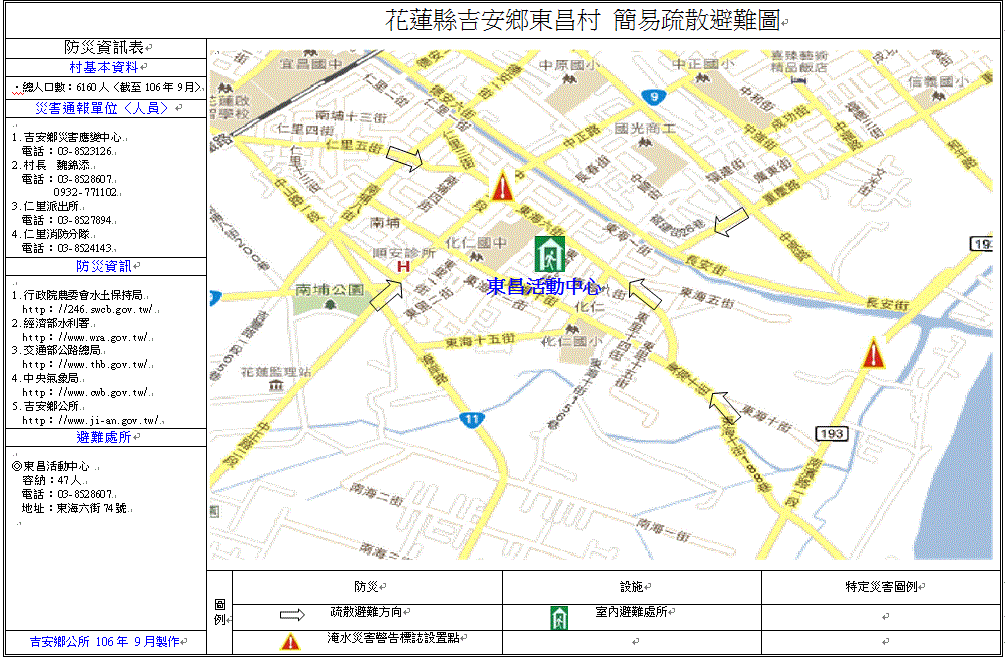 附錄8、吉安鄉轄內水災避難據點位置表附錄9、鄉(鎮、市、區)「水災危險潛勢地區保全計畫」參考範本格式○○鄉(鎮、市、區)「水災危險潛勢地區保全計畫」一、目的為充分掌握轄內水災危險潛勢地區，及其保全住戶、保全對象，俾於颱風豪雨期間，及時有效疏散撤離保全對象（居民）至安全避難處所，以保障居民生命財產安全。二、轄內水災危險潛勢地區及保全對象(本項所列之表、圖為保全計畫最重要部分，一定要建立)本鄉(鎮、市、區)參考○○縣(市)淹水潛勢圖、歷年調查容易淹水地點（村里）及有實際執行水災疏散撤離之區域，列為水災危險潛勢地區。依據水災危險潛勢地區、保全對象、避難處所及疏散撤離緊急通報人(村里長)等資料，製作成「水災危險潛勢地區保全計畫表」(如附表一)，並依保全計畫表所列各水災危險地點製作疏散避難地圖(如附圖一至○)。同時建立轄內或蒐集鄰近避難收容所資訊(如附表二)及建立保全對象清冊(包括弱勢族群或護理之家)(如附表三）。三、疏散避難人員編組與分工【由各鄉鎮市區依現行規定或實務運作，簡要說明編組與分工(如附表○)。如依○○鄉災害應變中心作業要點(如附錄○)】四、疏散撤離作業程序【由各鄉鎮市區依現行規定或實務運作，簡要說明疏散撤離作業流程，包括撤離如何決策、命令下達、如何通知撤離民眾、如何執行、收容所開設、回報等。如依○○鄉○○作業規定(如附錄○)】五、其他事項【未納入前四項之事項，可分條列說明】附錄9 - 附表1、○鄉(鎮、市、區)水災危險潛勢地區保全計畫表附錄9 - 附表2、○鄉(鎮、市、區)轄內或鄰近避難收容所一覽表(格式可修正或依現行格式)附錄9 - 附表3、○鄉(鎮、市、區)水災危險潛勢地區保全對象清冊(必列，中央災害訪評查核重點，惟須注意個資保護)(依現行格式製作)附錄9 - 附表○、○○○○○○附錄9 - 附圖1、○○鄉(鎮、市、區)○○村里水災疏散避難地圖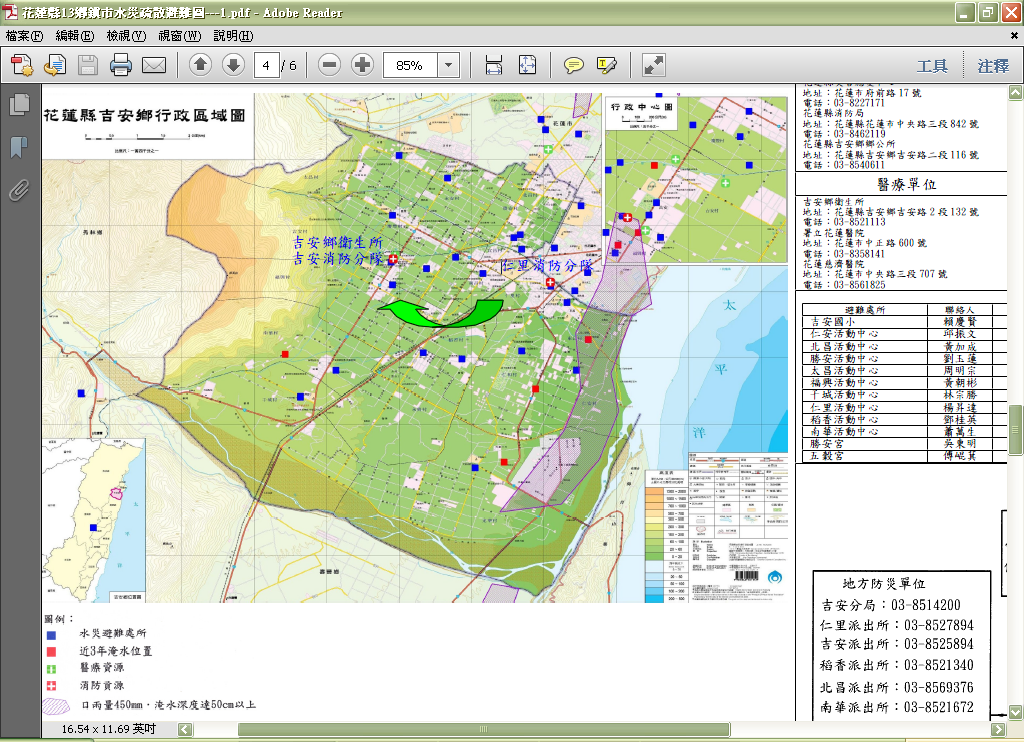 附錄9 - 附圖○、各級政府災時對疏散撤離之作業分工事項表(必列)(行政院秘書處99年8月16日院臺忠字第0990102203號函)備註：◎-主辦、○-協辦、△-支援附錄○○、(其他自行增列)附錄10、○○縣市水災災害疏散撤離權責分工表附錄11、○○縣市水災應變參考水位站位置及警戒水位表附錄12-1、經濟部移動式抽水機運用及維護管理作業要點中華民國92年11月4日經水防字第09233002541號函頒中華民國94年1月24日經水防字第09433000080號函修正中華民國95年2月21日經水防字第09533000110號函修正經濟部(以下簡稱本部)為效率化運用調度、制度化維護管理移動式抽水機(以下簡稱抽水機)，依據水災災害防救業務計畫防救災整備規定，訂定本要點。本要點適用範圍包含本部所屬機關、內政部、直轄市、縣(市)政府及鄉(鎮、市、區)公所等所有之抽水機。抽水機以財產所有機關為管理機關；以實際控制運用之機關(構)、法人、團體為使用單位。
前項管理機關應負責抽水機之維護及更新，使用單位應負責抽水機之操作、保管及運轉油料供應。使用單位應將抽水機編號、型式、管理機關名稱、使用單位名稱、保管地點及專責保管人員姓名暨聯絡電話等基本資料依附表一格式建檔，於每年汛期前送直轄市、縣(市)主管機關彙轉本部水利署。
使用單位為本部水利署所屬機關者，應於前項規定期限前，將基本資料逕送本部水利署。
本部水利署應將前二項彙整資料建置成資料庫，提供防救災單位運用。抽水機資料有異動或其他狀況時，管理機關及使用單位應通報本部水利署。
使用單位於颱風豪雨期間，應將抽水機運用狀況依附表二格式定時通報轄管水災災害防救業務業務主管機關之應變中心或小組。直轄市、縣(市)政府於每年汛期前，應參考淹水潛勢分析及歷年淹水事件，完成抽水機預佈規劃，納入水災危險潛勢地區保全計畫，並報本部備查。抽水機運用時機如下：中央氣象局發布豪、大雨特報或海上或海上陸上颱風警報期間之淹水或缺水事件。旱災期間缺水事件。政府機關、行政法人及公法人業務範圍之淹水或缺水事件。非屬上述第一款至第三款情形，但因事涉多數人公益或影響民眾生活之重大淹水或缺水事件。抽水機應以運用於重大災害搶救為優先。抽水機運用之種類如下：待命：使用單位因應災害潛勢，將抽水機上車，以便隨時出動。出勤：使用單位依第七點所列事件，派遣抽水機進行抽水作業，且於完成抽水作業後歸建。調用：管理機關或使用單位依第七點所列抽水事件，派遣抽水機長期協助其他政府機關、行政法人或公法人作業。調度：管理機關或直轄市、縣（市）政府基於整體災害搶救需要，指派抽水機進行待命、出勤或調用之作業。使用單位因其他單位申請派遣支援之抽水機出勤時間超過6個月以上時，得將該抽水機之申請支援單位變更為其使用單位。颱風豪雨應變期間，抽水機待命及出勤之調度原則如下：警報發布後，警戒區內使用單位得依權責考量、管理機關通報、本部或本部水利署應變小組通報，預佈抽水機，並維持適當抽水機組待命，待命之抽水機一旦接獲淹水災害通報後，應於十分鐘內，出勤抽水作業。各級水災災害防救業務主管機關接獲災情資訊後，應依權責通報使用單位，視災情狀況出動抽水機救災。使用單位自有抽水機組不足以因應災情時，得申請轄管水災災害防救業務主管機關調度支援。各管理機關及使用單位接獲行政院災害防救委員會(中央災害應變中心)、本部(本部災害應變小組)、本部水利署(本部水利署災害應變小組)通報，調度其所有或使用之抽水機時，非有正當理由不得拒絕，且應儘速將調度所需抽水機運至指定地點，向指定單位、人員報到。第三款之支援申請，如係重大緊急事件，得跨級申請之。但應副知轄管水災災害防救業務主管機關。抽水機出勤後，使用單位應立即將出勤、預定抵達抽水地點、啟動抽水作業時間、操作人員姓名及聯絡電話回報轄管水災災害防救業務主管機關，並副知本部或本部水利署應變小組。非屬颱風豪雨期間，抽水機待命、出勤及調用之調度，由各管理機關或使用單位自行為之，惟不得影響防災緊急調度。
為因應災害或緊急事件需求之調度者，其調度原則依第九點規定。依第九點規定申請支援之抽水機，申請單位應提供出勤地點、災害情形、受災範圍、排放地點、所需機組數量及型號、報到地點、受理報到人員連絡資料（含姓名、電話、職稱），並供應運轉油料及人員餐飲。
抽水機依第九點待命及出勤期間，不得採用任何方式將抽水機組或其附件固定，減損機組機動救災之功能。使用單位應製作抽水機運作及淹水災情歷程資料備查。
各級水災災害防救業務主管機關應隨時派員查核、督導抽水機作業情形。依第九點申請支援之申請單位，應於災害減輕或消除後，立即歸還抽水機。但管理機關或使用單位認為無支援必要時，得主動召回抽水機，並告知申請單位。
前項使用單位應確認歸還之抽水機設備完整且功能正常。如有故障或損壞，申請單位應負責修復；無法修復時，應負責賠償。抽水機出勤時應由公務人員專責監控；一處淹水或缺水地點，至少應由一位專責人員隨同出勤。
前項專責人員，原則由使用單位派遣，惟經協調得由申請單位派遣之。
第一項淹水地點範圍，一處最大以一村(里)為限。但依其範圍專責人員足以掌控抽水機之運作使用者，不在此限。
支援直轄市、縣（市）政府之抽水機，報到後，申請之直轄市、縣（市）政府應變中心指揮官應指派第一項之專責人員；惟同一淹水處跨兩以上直轄市、縣（市）者，由本部水利署指派所屬機關人員擔任第一項之專責人員。管理機關每年應編列抽水機維護保養經費。
抽水機於防汛期間發生故障時，管理機關得協調使用單位先行墊付修理。管理機關應指派專人負責機組設備維護保養等工作，定期辦理所有抽水機之維護保養工作，並記錄保養、運轉資料備查。
管理機關及使用單位之維護保養工作得委外辦理。使用單位應指派專人負責機組設備管理、運轉及保管等工作。本部得定期督導各管理機關及使用單位就抽水機之運用、維護管理紀錄及維護保養經費編列情形，並納入年度防災績效考評。經本部評選優良者，得建議予相關人員適當之獎勵。附錄12-2、經濟部淹水災害通報作業要點97年12月10日經水字第09704606470號函98年4月10日經水授字第09820221580號函經濟部(以下簡稱本部)為使本部水利署暨所屬機關、內政部、行政院農業委員會以及各直轄市與縣(市)政府辦理水災災害防救業務計畫(以下簡稱水災防救計畫)之災情蒐集及通報作業有所依循，特訂定本要點。各級水災災害防救業務主管機關應蒐集及查證淹水災情，並立即通報相關權責機關，進行救災作業。各級水災災害防救業務主管機關應建立水利單位人員巡察、民眾傳遞、媒體監看及其他通報機制，並得建立防汛隊等多元化災情蒐集、查報管道，以及時掌握淹水災害災情。直轄市、縣(市)政府應於每年防汛期前，完成災害應變中心淹水災情巡察、通報及查證人員編組，並報本部備查。鄉(鎮、市、區)公所應於每年防汛期前，完成災害應變中心淹水災情巡察、通報及查證人員編組，並報直轄市、縣(市)政府備查。前點編組人員之職掌如下：災情巡察人員：巡察轄管範圍，主動察覺災情。災情通報人員：通報災情予權責機關。災情查證人員：確認由民眾傳遞及媒體傳播災情之正確性。直轄市及縣(市)政府應依水災防救計畫及第三點規定，於轄區內易積淹水鄉(鎮、市、區)組成防汛隊，協助淹水災情巡察、通報及查證作業。前項防汛隊得併同於依河川管理辦法規定組成之防汛搶險隊，亦得優先由直轄市、縣(市)轄區內之義警民防組織、巡守隊、救難組織編成。防汛隊應協助直轄市、縣(市)政府執行下列任務：轄區內水情與淹水災情之巡察、查證及通報作業。轄區內水利設施之巡察。轄區水利設施防汛搶險工作之執行。直轄市、縣(市)政府應定期辦理淹水災情巡察、查證、通報人員及防汛隊隊員之教育訓練及演練。直轄市、縣(市)政府應於每年汛期後，辦理淹水災情巡察、查證、通報人員及防汛隊與其隊員之成效考核。考核優異者得報經本部覆核後，由本部發給獎金及獎狀之鼓勵。前項考核要點由直轄市、縣(市)政府依權責訂之；覆核及獎勵要點由本部另訂之。各級政府機關為蒐集災情應設置災情通報專線,提供民眾主動告知或其他單位（機構）通報災情。直轄市、縣(市)政府、鄉(鎮、市、區)水災災害防救業務主管機關蒐集之災情資訊，應依附件一格式彙整後，屬市區排水（含下水道）淹水災害者，應通報內政部；屬農田灌溉排水及野溪淹水災害者，應通報行政院農業委員會；屬河川、區域排水淹水災害者，應通報本部。前項淹水災害屬通報內政部及行政院農業委員會者，應同時副知本部，俾彙整通報行政院災害防救委員會。中央管河川及區域排水之淹水災害者，應由本部水利署所屬機關依附件一格式彙整通報本部。內政部、行政院農業委員會及本部於中央災害應變中心一級及二級開設期間應將彙整之災情，逕送中央災害應變中心及本部應變小組統籌運用。各級水災災害防救業務主管機關自民眾告知、媒體監看或其他單位(機構)通報知悉災情時，應立即指派或通知權責機關指派災情查證人員或防汛隊隊員，依附件二格式進行查證作業。查證人員或防汛隊隊員應將查證結果，立即通報指派機關。經查災情有誤時，權責機關應予澄清。各級水災災害防救業務主管機關除應持續追蹤災情處置情形，及依附件三格式填報災情處置情形外，並應依第十點規定程序通報行政院災害防救委員會或依第十一點陳報中央災害應變中心。前項災情追蹤，俟災情排除或不影響交通與重要生活機能後，解除列管。本要點所訂災情通報程序詳如附圖。本部應訂定業務督導計畫，於每年汛期前，督導及檢查直轄市、縣(市)政府及本部水利署所屬機關，辦理淹水災情蒐集、通報及查證業務之整備狀況與執行成效。附錄12-3、各級政府災時對疏散撤離之作業分工事項表(行政院秘書處99年8月16日院臺忠字第0990102203號函)備註：◎-主辦、○-協辦、△-支援水災危險潛勢地區（鄉鎮市區-村里）保全戶數保全人數避難處所避難所地址避難所聯絡人聯絡電話村里長(撤離通報)聯絡電話吉安鄉東昌村159380東昌社區活動中心花蓮縣吉安鄉東昌村東海六街 74 號東昌村村長魏錦添0932-771102東昌村村長魏錦添0932-771102吉安鄉仁和村120480仁和社區活動中心花蓮縣吉安鄉南海三街314號仁和村村長賴明章0932-650266仁和村村長賴明章0932-650266吉安鄉仁安村100420仁安社區活動中心花蓮縣吉安鄉南海三街 71 號仁安村村長蔡文隆0939-339369仁安村村長蔡文隆0939-339369註一：屬市區排水(含下水道)淹水災害者，通報內政部；屬農田灌溉排水及野溪淹水災害者，通報行政院農業委員會；屬河川、區域排水淹水災害者，通報經濟部；前述災情應同時副知經濟部。註二：縣市政府(災害應變中心)知悉災情，應立即指派或通知權責機關指派災情查證人員查證。查證人員或防汛隊隊員查證結果，應立即通報指派機關。經查災情有誤時，權責機關應予澄清。註三：縣市政府(災害應變中心)應持續追蹤災情處置情形，通報行政院災害防救委員會或陳報中央災害應變中心。俟災情排除或不影響交通與重要生活機能後，解除列管。保全地區抽水機編號管理單位保管人抽水機預佈地點吉安鄉仁里村S011(3英吋)吉安鄉公所鍾譯左 0912-007187南埔八街(仁里五街至仁里八街)吉安鄉勝安村S012(3英吋)吉安鄉公所鍾譯左 0912-007187中央路三段(民治路至中原路一段)吉安鄉仁安村M026(6英吋)吉安鄉公所鍾譯左 0912-007187海岸路南海四街口吉安鄉南昌村M028(6英吋)吉安鄉公所鍾譯左 0912-007187南埔八街200巷(吉安火車站旁地下道)吉安鄉光華村花蓮縣-03(12英吋)吉安鄉公所鍾譯左 0912-007187華城六街與台11丙路口吉安鄉干城村花蓮縣-04(12英吋)吉安鄉公所鍾譯左 0912-007187吉安路六段(干城地下道)編號淹水位置淹水位置淹水原因降雨事件別緊急對策編號鄉（鎮、市、區）村（里）/道路（路段）1吉安鄉海岸路(南海一街-南海九街時雨量過大，排水斷面不足蘇迪勒颱風移動式抽水機2吉安鄉南埔八街(仁里五街-仁里八街)時雨量過大，排水斷面不足蘇迪勒颱風移動式抽水機3吉安鄉華城六街與台11丙路口下游段排水設施阻斷致積淹馬勒卡颱風移動式抽水機4吉安鄉中央路三段(民治路-中原路一段)時雨量過大，排水斷面不足馬勒卡颱風移動式抽水機5吉安鄉干城二街(台九丙-干城二街307巷)時雨量過大，排水斷面不足馬勒卡颱風移動式抽水機編號致災地點致災地點座標(TWD97)座標(TWD97)致災原因預定對策編號鄉（鎮、市、區）村（里）/道路（路段）X座標Y座標致災原因預定對策1吉安鄉榮光社區3117002650820地勢低窪(易淹水地區)移動式抽水機一、吊車一、吊車一、吊車一、吊車一、吊車一、吊車一、吊車一、吊車一、吊車車號保管單位資源所在鄉鎮數量噸數器材描述可載貨物淨重吊重種類二、卡車二、卡車二、卡車二、卡車二、卡車二、卡車二、卡車二、卡車表單的頂端車號保管單位資源所在鄉鎮數量噸數器材描述載重動力來源三、挖土機三、挖土機三、挖土機三、挖土機三、挖土機三、挖土機三、挖土機車號保管單位履帶式或輪胎式資源所在鄉鎮數量噸數器材描述台南縣六甲鄉公所 六甲鄉2四、砂包四、砂包四、砂包四、砂包四、砂包四、砂包四、砂包保管單位規格資源所在鄉鎮器材描述水系河川/海岸數量五、防汛塊五、防汛塊五、防汛塊五、防汛塊五、防汛塊五、防汛塊五、防汛塊五、防汛塊保管單位資源所在鄉鎮器材描述品名或型式噸數水系河川/海岸數量六、發電機六、發電機六、發電機六、發電機六、發電機六、發電機六、發電機六、發電機六、發電機六、發電機保管單位動力來源資源所在鄉鎮數量器材描述發電量電壓轉速是否附有車輪及腳架是否需車輛拖曳淹水災害通報單（範例）淹水災害通報單（範例）淹水災害通報單（範例）淹水災害通報單（範例）淹水災害通報單（範例）淹水災害通報單（範例）傳受單位傳受單位通報時間　　年　　月　　日　　時　　分　　年　　月　　日　　時　　分　　年　　月　　日　　時　　分□經濟部部長□經濟部水利署署長□經濟部水利署水利防災中心□內政部營建署□行政院農業委員會水土保持局□行政院農業委員會農田水利處□交通部中央氣象局□災害防救科技中心□經濟部部長□經濟部水利署署長□經濟部水利署水利防災中心□內政部營建署□行政院農業委員會水土保持局□行政院農業委員會農田水利處□交通部中央氣象局□災害防救科技中心通報別□初報　□續報　□結報□初報　□續報　□結報□初報　□續報　□結報□經濟部部長□經濟部水利署署長□經濟部水利署水利防災中心□內政部營建署□行政院農業委員會水土保持局□行政院農業委員會農田水利處□交通部中央氣象局□災害防救科技中心□經濟部部長□經濟部水利署署長□經濟部水利署水利防災中心□內政部營建署□行政院農業委員會水土保持局□行政院農業委員會農田水利處□交通部中央氣象局□災害防救科技中心通報單位經濟部經濟部經濟部□經濟部部長□經濟部水利署署長□經濟部水利署水利防災中心□內政部營建署□行政院農業委員會水土保持局□行政院農業委員會農田水利處□交通部中央氣象局□災害防救科技中心□經濟部部長□經濟部水利署署長□經濟部水利署水利防災中心□內政部營建署□行政院農業委員會水土保持局□行政院農業委員會農田水利處□交通部中央氣象局□災害防救科技中心電話（02）37073110 (02) 37073119傳真（02）37073124副知單位副知單位電話（02）37073110 (02) 37073119傳真（02）37073124□行政院災害防救委員會□行政院災害防救委員會電話（02）37073110 (02) 37073119傳真（02）37073124發生時間　　年　　月　　日　　  午　　時　　分　　年　　月　　日　　  午　　時　　分　　年　　月　　日　　  午　　時　　分　　年　　月　　日　　  午　　時　　分　　年　　月　　日　　  午　　時　　分災害地點發生原因災情狀況影響情形淹水長度╴╴公尺、寬度╴╴公尺、深度╴╴公分□人車尚可通行□人車無法通行□民宅積水淹水長度╴╴公尺、寬度╴╴公尺、深度╴╴公分□人車尚可通行□人車無法通行□民宅積水淹水長度╴╴公尺、寬度╴╴公尺、深度╴╴公分□人車尚可通行□人車無法通行□民宅積水淹水長度╴╴公尺、寬度╴╴公尺、深度╴╴公分□人車尚可通行□人車無法通行□民宅積水淹水長度╴╴公尺、寬度╴╴公尺、深度╴╴公分□人車尚可通行□人車無法通行□民宅積水應行處置措施查證災情並追蹤列管處置情形。抽水機調派情形。3.處置情形持續回報本部。查證災情並追蹤列管處置情形。抽水機調派情形。3.處置情形持續回報本部。查證災情並追蹤列管處置情形。抽水機調派情形。3.處置情形持續回報本部。查證災情並追蹤列管處置情形。抽水機調派情形。3.處置情形持續回報本部。查證災情並追蹤列管處置情形。抽水機調派情形。3.處置情形持續回報本部。備註請定時將最新處置情形回報本部至災情況狀解除為止。請定時將最新處置情形回報本部至災情況狀解除為止。請定時將最新處置情形回報本部至災情況狀解除為止。請定時將最新處置情形回報本部至災情況狀解除為止。請定時將最新處置情形回報本部至災情況狀解除為止。豪雨淹水災情查報處置表豪雨淹水災情查報處置表豪雨淹水災情查報處置表豪雨淹水災情查報處置表豪雨淹水災情查報處置表豪雨淹水災情查報處置表豪雨淹水災情查報處置表豪雨淹水災情查報處置表氣　象　基　本資   料時間氣　象　基　本資   料地點氣　象　基　本資   料單位氣　象　基　本資   料累積降雨量（事後補紀錄）查　詢　及　回　復  對  象時間查詢　結果□無災情□無災情查　詢　及　回　復  對  象單位查詢　結果□有災情（續填下　　　面欄位）列管案號：　　　　　　□有災情（續填下　　　面欄位）列管案號：　　　　　　查　詢　及　回　復  對  象姓名查詢　結果□有災情（續填下　　　面欄位）列管案號：　　　　　　□有災情（續填下　　　面欄位）列管案號：　　　　　　查　詢　及　回　復  對  象電話查詢　結果□有災情（續填下　　　面欄位）列管案號：　　　　　　□有災情（續填下　　　面欄位）列管案號：　　　　　　淹水時間淹水地點淹水情形長　　　　ｍ、寬　　　　ｍ、深　　　　ｃｍ長　　　　ｍ、寬　　　　ｍ、深　　　　ｃｍ長　　　　ｍ、寬　　　　ｍ、深　　　　ｃｍ長　　　　ｍ、寬　　　　ｍ、深　　　　ｃｍ長　　　　ｍ、寬　　　　ｍ、深　　　　ｃｍ長　　　　ｍ、寬　　　　ｍ、深　　　　ｃｍ長　　　　ｍ、寬　　　　ｍ、深　　　　ｃｍ影響層面影響人車通行影響人車通行□有　　　□無□有　　　□無□有　　　□無□有　　　□無□有　　　□無影響層面住宅淹水住宅淹水□有　　　□無□有　　　□無□有　　　□無□有　　　□無□有　　　□無處置情形聯絡人姓名電話聯絡人姓名電話聯絡人姓名電話處置情形協勤人員姓名電話協勤人員姓名電話協勤人員姓名電話處置情形抽水機派遣情形抽水機派遣情形抽水機派遣情形出動單位出動單位出動單位處置情形抽水機派遣情形抽水機派遣情形抽水機派遣情形帶隊人員姓名電話帶隊人員姓名電話帶隊人員姓名電話處置情形抽水機派遣情形抽水機派遣情形抽水機派遣情形規格規格規格處置情形抽水機派遣情形抽水機派遣情形抽水機派遣情形數量數量數量處置情形抽水機派遣情形抽水機派遣情形抽水機派遣情形出動時間出動時間出動時間處置情形抽水機派遣情形抽水機派遣情形抽水機派遣情形抵達時間抵達時間抵達時間處置情形抽水機派遣情形抽水機派遣情形抽水機派遣情形開始抽水時間開始抽水時間開始抽水時間處置情形抽水機派遣情形抽水機派遣情形抽水機派遣情形完成淹水抽除時間完成淹水抽除時間完成淹水抽除時間案號上傳時間縣(市)(鄉鎮)災情類別發生時間發生地點現場狀況處理情形處理狀態項次支援鄉鎮抽水區域（含淹水深度、排放地點、抽水機數量、口徑）報到地點受理報到人員（姓名、電話）支援單位所在地點出發時間預計抵達時間帶隊官（姓名、電話）操作員（姓名、電話）機組編號申請單位簽收時間組裝完成時間撤離時間項次支援鄉鎮抽水區域（含淹水深度、排放地點、抽水機數量、口徑）報到地點受理報到人員（姓名、電話）支援單位所在地點出發時間預計抵達時間帶隊官（姓名、電話）操作員（姓名、電話）到達報到地點時間到達抽水地點時間開始抽水時間撤離時間姓名：電話：姓名：電話：姓名：電話：姓名：電話：姓名：電話：姓名：電話：姓名：電話：姓名：電話：姓名：電話：姓名：電話：姓名：電話：姓名：電話：擬辦（經濟部抽水機調度小組）審核（抽水機小組值班科長）核定（值班組長）花蓮縣吉安鄉災害應變中心編組人員名冊(編定日期107.3.15)花蓮縣吉安鄉災害應變中心編組人員名冊(編定日期107.3.15)花蓮縣吉安鄉災害應變中心編組人員名冊(編定日期107.3.15)花蓮縣吉安鄉災害應變中心編組人員名冊(編定日期107.3.15)花蓮縣吉安鄉災害應變中心編組人員名冊(編定日期107.3.15)花蓮縣吉安鄉災害應變中心編組人員名冊(編定日期107.3.15)會報單位會報職稱姓名性別服務單位及職稱通訊地址及聯絡電話吉安鄉公所指揮官黃  馨女吉安鄉公所鄉長吉安鄉中正路一段171號0932-523000吉安鄉公所副指揮官高文彬男吉安鄉公所主任秘書吉安鄉北昌村建昌路74巷14號0988-356567吉安鄉公所副指揮官鍾德勳男吉安分局分局長吉安鄉仁里村中正路一段38號03-8531701 吉安鄉公所組員林建宏男吉安消防分隊小隊長吉安村吉安路二段120號03-8522334 0915-783993吉安鄉公所組員吳印浴男吉安鄉公所建設課長花蓮縣吉安鄉福興村吉昌三街297巷3號0920-299730吉安鄉公所組員  潘昭雪女吉安鄉公所財政課長花蓮市建德街35號03-8523126.0919-239671吉安鄉公所組員李有華女吉安鄉公所農業課長吉安鄉吉安路二段116號03-8523126 0939-557988吉安鄉公所組員彭俊堂男吉安鄉公所行政室主任吉安鄉吉安路二段116號03-8523126 0919-287635吉安鄉公所組員陳瑩潔女吉安鄉公所主計室主任吉安鄉吉安路二段116號03-8529276 0911-273794吉安鄉公所組員郭育誠男吉安鄉公所民政課長吉安鄉吉安路二段116號03-8523126 0960-285917吉安鄉公所組員周澤生男吉安鄉公所社會課長吉安鄉吉安路二段116號03-8523126 0953-699286吉安鄉公所組員樊一明男吉安鄉公所清潔隊長吉安鄉吉安路二段116號03-8523126 0933-489393吉安鄉公所組員莫納瓦旦男吉安衛生所主任吉安鄉吉安路二段132號03-8521113吉安鄉公所組員黃承昇男台電公司吉安服務所主任吉安鄉北安街85號03-8533440.0919-910688吉安鄉公所組員劉俊良男自來水公司吉安營運所主任吉安鄉稻香村稻香路8號03-8523131.0912-522097吉安鄉公所組員賴志峰男農田水利會吉安工作站站長吉安鄉福興村福興七街11號03-8524385 0912-796659吉安鄉公所組員李國賢男仁里消防分隊小隊長吉安鄉仁里村仁里三街11號03-8524143 0939-200488花蓮縣吉安鄉107年度防汛搶險隊名冊  (編定日期107.3.15)花蓮縣吉安鄉107年度防汛搶險隊名冊  (編定日期107.3.15)花蓮縣吉安鄉107年度防汛搶險隊名冊  (編定日期107.3.15)花蓮縣吉安鄉107年度防汛搶險隊名冊  (編定日期107.3.15)花蓮縣吉安鄉107年度防汛搶險隊名冊  (編定日期107.3.15)花蓮縣吉安鄉107年度防汛搶險隊名冊  (編定日期107.3.15)編隊名稱姓 名服務單位職 稱執 掌通訊地址及聯絡電話隊長黃  馨吉安鄉公所鄉長綜理全鄉防汛搶險等相關業務吉安鄉中正路一段171號0932-523000副隊長高文彬吉安鄉公所主任秘書協助綜理全鄉防汛搶險等相關業務吉安鄉北昌村建昌路74巷14號0988-356567副隊長鍾德勳吉安分局分局長協助綜理全鄉防汛搶險等相關業務吉安鄉仁里村中正路一段38號03-8531701 通訊組長郭育誠吉安鄉公所民政課長負責通訊聯絡災情報告等事宜吉安鄉吉安路二段116號03-8523126 0960-285917通訊小組長吳慕青吉安鄉公所辦事員協助負責通訊聯絡災情報告等事宜吉安鄉北昌村北昌五街17巷4號  0917-620880通訊組員顏泗濱吉安鄉公所村幹事負責稻香村、永興村災情查報吉安鄉吉安路二段116號8540691 0983-071313通訊組員陳碧霞吉安鄉公所課員負責吉安村、福興村災情查報吉安鄉吉安路二段116號8523126 0937-977971通訊組員林睿昱吉安鄉公所課員負責北昌村災情查報吉安鄉吉安路二段116號8523126  0919-942007通訊組員吳美樺吉安鄉公所村幹事負責南華村、永安村災情查報吉安鄉永安村明仁二街180巷25號0910-521428通訊組員馬振評吉安鄉公所課員負責東昌村災情查報吉安鄉吉安路二段116號8523126 0972-375890通訊組員邱美吉安鄉公所村幹事負責仁安村、光華村災情查報吉安鄉吉安路二段116號8523126 0933-480812通訊組員賴慶賢吉安鄉公所課員負責慶豐村災情查報吉安鄉吉安路二段116號8527267 0911-273520通訊組員徐秋貞吉安鄉公所辦事員負責干城村、南昌村災情查報吉安鄉稻香村廣賢一街239巷2弄8號8523126 0939-397299通訊組員史立宗吉安鄉公所村幹事負責宜昌村、勝安村災情查報吉安鄉吉安路二段116號8566801 0939-849700通訊組員高國潤吉安鄉公所村幹事負責仁里村災情查報吉安鄉吉安路二段116號8514389 0920-191045通訊組員胡志泰吉安鄉公所村幹事負責太昌村、仁和村災情查報花蓮市民享里華國街22號8220772 0919-873286搶險小組長吳印浴吉安鄉公所課長負責防汛搶救技術事宜花蓮縣吉安鄉福興村吉昌三街297巷3號0920-299730搶險組員王憲中吉安鄉公所技士負責防汛搶救技術事宜新城鄉北埔村民享街69巷1弄1號0921-598107搶險組員梁介凡吉安鄉公所技士負責防汛搶救技術事宜吉安鄉吉安路二段116號8523126 0958-250709搶險組員歐泰林吉安鄉公所課員負責防汛搶救技術事宜吉安鄉吉安路二段116號0937-692498搶險組員邱建豪吉安鄉公所職代負責防汛搶救技術事宜吉安鄉宜昌村荳蘭三街76號0913-823779搶險組員梁家豪吉安鄉公所約用負責防汛搶救技術事宜花蓮市介林三街15號0933-992529搶險組員鄭寶俊吉安鄉公所約僱負責防汛搶救技術事宜吉安鄉永興村全民街83號1樓0989-595363總務組長彭俊堂吉安鄉公所行政室主任負責物品採購等事宜吉安鄉吉安路二段116號03-8523126 0919-287635存放地點地址保管人連絡電話馬力(HP)口徑(英吋)額訂揚程(M)抽水量(CMS)抽水機種類機關或職稱單位或姓名電話傳真縣長副 縣 長秘書長○○局局長○○處處長內政部消防署內政部空中勤務總隊交通部中央氣象局消防局經濟部水利署南區水資源局經濟部水利署第○河川局嘉南農田水利會公路總局第○區養護工程處處長第五區養護工程處○○工務段段長自來水公司第○區管理處經理台灣電力公司新營區營業處處長○○○公所災害應變中心市長○○○公所災害應變中心鎮長抽水站名稱鄉鎮村里97TM2-X97TM2-Y啟動水位抽水機型式抽水機數量抽水量管理單位緊急聯絡人連絡電話傳真榮光抽水站吉安鄉東昌村3117502651030吉安鄉公所鍾譯左0912-007187避難處所聯絡人可收容人數地址電話吉安國小賴慶賢300吉安鄉吉安村吉安路二段97號03-8523126仁安活動中心蔡文隆60吉安鄉仁安村19鄰海濱158之3號0939-339369北昌活動中心黃加成120吉安鄉北昌村建昌路45號03-8577346勝安活動中心陳倉周50吉安鄉勝安村慈惠一街30號03-8522377太昌活動中心周明宗60吉安鄉太昌村太昌路50號0921-576698福興活動中心黃朝彬100吉安鄉福興村福德一街1號03-8526216干城活動中心林世昌60吉安鄉干城村干城45之2號0910-475369仁里活動中心楊昇達60吉安鄉仁里村仁里五街1號03-8514057稻香活動中心鄧桂英40吉安鄉稻香村廣賢路一段319號0983-797527南華活動中心蕭萬生90吉安鄉南華村南華20之3號0933-996126勝安宮黃永裕1300吉安鄉勝安村慈惠三街118號03-8528658五穀宮林俊德130吉安鄉吉安村中山路三段99巷18號03-8521334水災危險潛勢地區（鄉鎮市區-村里）保全戶數保全人數避難處所避難所地址避難所聯絡人聯絡電話  村里長(撤離通報)聯絡電話本表內容製作如各欄位說明＊潛勢地區必須填註鄉鎮市區 及村里，如屬局部地點或道路亦應註明所屬村里。＊潛勢地區必須配合疏散避難地圖，如水災地點多，可分割多張。填寫戶數填寫人數＊僅填寫人數，另必須詳細造冊（包含弱勢族群或護理之家等）。 ＊上述保全對象清冊，為中央災害防救訪評工作查核項目。填寫避難處所填寫避難處所地址填寫避難所管理人姓名填寫避難所管理人行動電話或急難時可聯繫之電話村里長姓名＊村里長為通知疏散撤離負責人，係執行職務必要範圍(個資應列)村里長電話＊辦公室電話或行動電話× ×鎮六安里150520○○國小黃○○06-×××××××× ×鎮建南里100400○○國小莊○○0933××××××× ×鎮忠仁里○香客大樓王○○× ×鎮子龍里○○國小黃○○× ×鎮頂部里○活動中心林○○鄉鎮市避難所名稱地址聯絡人聯絡電話收容人數      單位執行內容中央政府縣(市)政府鄉(鎮、市)公所村里備註1.提供地方警戒資訊◎(給縣市)○(給鄉鎮)○(給村里)含公路通阻與封橋封路資訊2.劃定管制區△(協助縣市)◎(負責劃定)○(協助縣市)管制區禁止民眾進入活動3.劃定應撤離村里○(協助鄉鎮)◎(負責劃定)4.建立應撤離名冊△(協助並確認)○(綜整名冊)◎(統籌負責)鄉(鎮、市)公所應調派必要行政人力，協助村里進行調查作業。5.收容場所準備△(其他支援)○(協助並確認)◎(統籌負責)含各類物資之整備6.提供交通工具△(其他支援)◎(統籌負責)○(協助)7.下達疏散撤離命令並通知應撤離村里○(協助鄉鎮)◎(統籌負責)8.通知應撤離民眾○(協助並確認)◎(統籌負責)由警政、消防系統共同協助村里辦理通知民眾撤離事宜(含集合時間及地點之通知)。9.回報中央疏散情形◎(統籌負責)○(協助)輸入EMIC災情系統10.通知民眾返家△(交通支援)◎(統籌負責)○(協助並確認)站碼站名水系位置一級警戒水位(公尺)二級警戒水位(公尺)三級警戒水位(公尺)97TM2-X97TM2-Y      單位執行內容中央政府縣(市)政府鄉(鎮、市)公所村里備註1.提供地方警戒資訊◎(給縣市)○(給鄉鎮)○(給村里)含公路通阻與封橋封路資訊2.劃定管制區△(協助縣市)◎(負責劃定)○(協助縣市)管制區禁止民眾進入活動3.劃定應撤離村里○(協助鄉鎮)◎(負責劃定)4.建立應撤離名冊△(協助並確認)○(綜整名冊)◎(統籌負責)鄉(鎮、市)公所應調派必要行政人力，協助村里進行調查作業。5.收容場所準備△(其他支援)○(協助並確認)◎(統籌負責)含各類物資之整備6.提供交通工具△(其他支援)◎(統籌負責)○(協助)7.下達疏散撤離命令並通知應撤離村里○(協助鄉鎮)◎(統籌負責)8.通知應撤離民眾○(協助並確認)◎(統籌負責)由警政、消防系統共同協助村里辦理通知民眾撤離事宜(含集合時間及地點之通知)。9.回報中央疏散情形◎(統籌負責)○(協助)輸入EMIC災情系統10.通知民眾返家△(交通支援)◎(統籌負責)○(協助並確認)